Registro de COVID-19 en Reumatología Ingresado por el Profesional de Salud.De parte de la comunidad global de reumatología, le damos las gracias por participar en esta importante iniciativa. Nuestro objetivo es que la información que usted y otros proveedores aporten nos ayude a entender cómo el virus COVID-19 afecta a los pacientes con condiciones reumatológicas o aquellos pacientes que están usando medicamentos inmunosupresores. Esperamos entender mejor el riesgo de infección, hacer seguimiento al resultado y utilizar estos datos para informar las decisiones terapéuticas. Por favor tenga en cuenta que esta encuesta es solamente para profesionales de la salud quienes están a cargo de pacientes adultos con problemas reumatológicos.Los profesionales que deseen reportar los casos de pacientes pediátricos deben usar el Registro Pediátrico de la Alianza Global para COVID-19 en Reumatología: https://carragroup.org/research-registry/projects/covid-19-global-pediatric-rheumatology-database.Los pacientes que deseen reportar sus propios síntomas deben utilizar el siguiente enlace para la Encuesta de Experiencia del Paciente: https://rheum-covid.org/patient-survey/. Adicionalmente, si su país hace parte de EULAR (European League Against Rheumatism - Liga Europea Contra el Reumatismo), le pedimos no utilizar este registro sino el de EULAR el cual tiene cuestionarios para pacientes pediátricos y adultos con enfermedades reumáticas: https://www.eular.org/eular_covid19_database.cfm.El formulario de reporte de caso toma aproximadamente 7-10 minutos en llenar. Usted puede ingresar todos los datos en un mismo momento, o regresar en un futuro a actualizar o completar la información. Los datos de identificación de los pacientes como nombre y fecha de nacimiento no serán recolectados. Toda la información será mantenida de forma estrictamente confidencial y solo será compartida con los investigadores que estén encargados de recopilar la información. Las actualizaciones de los datos recogidos serán anunciadas en la página web de la Alianza Global para COVID-19 en Reumatología (COVID-19 Global Rheumatology Alliance): https://rheum-covid.org.El éxito de este esfuerzo colaborativo dependerá de la participación de los miembros de nuestra comunidad de reumatología para recolectar información que sea exacta y precisa. Le solicitamos compartir este sitio web con sus colegas y estimular el reporte de cualquier caso de COVID-19 en pacientes con enfermedades reumatológicas.Le recordamos nuevamente NO usar este registro para ingresar datos de prueba, datos propios (en el caso de que usted sea el paciente), información de pacientes pediátricos, ni información pacientes residentes en de países que hagan parte de EULAR.Alianza Global para COVID-19 en Reumatología (The COVID-19 Global Rheumatology Alliance)Si tiene preguntas acerca de este cuestionario le solicitamos dirigirlas a RheumCOVIDregistry@ucsf.eduCOVID-19 en Reumatología (Rheum COVID-19) - Información del personal de salud reportando el caso Apellido de la personal que reporta ________________________________Primer nombre de la personal que reporta ________________________________Correo electrónico (idealmente institucional)  __________________________________ Cargo de la persona que reporta (ej. médico, enfermero, etc.) ___________________ Especialidad de la persona que reporta __________________________________ Nombre del hospital/clínica ________________________________________________Ciudad del hospital/clínica ________________________________ Estado/provincia/departamento del localizado el hospital/clínica ______________________________País del hospital/clínica __________________________________(Los países que hacen parte de EULAR NO se encuentran incluidos en esta lista ya que hay un registro separado) Utilice este formulario solamente como referencia, por favor no lo utilice para administrar datos al registro.Identificador único del paciente (automatizado) _______________________Edad del paciente ___________________ (19-99 años)Este registro es únicamente para pacientes adultos. Para reportar casos de pacientes pediátricos por favor dirigirse al siguiente enlace: https://carragroup.org/research-registry/projects/covid-19-global-pediatric-rheumatology-database  Sexo del paciente al momento del nacimientoMujerHombreOtro o desconocidoDiagnóstico de COVID-19: Fecha________________________(si el día es desconocido poner 15)Diagnóstico de COVID-19: LugarCasa o establecimiento independiente (ej. sitio de prueba/análisis móvil)Asilo de ancianos o centro de vida asistidaConsulta externaDepartamento de UrgenciasHospitalización DesconocidoOtro _________Diagnóstico de COVID-19: ¿Cómo se hizo el diagnóstico de COVID-19? (Marque todas las opciones que aplique)Diagnóstico presuntivo/sospechoso basado únicamente en síntomasReacción en cadena de la polimerasa (RCP)AnticuerposPrueba metagenómicaTomografía axial computarizada (TAC)Ensayo de laboratorio, tipo desconocidoDesconocidoOtro__________¿Ha tenido este paciente en algún momento síntomas de infección por COVID-19? Si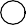 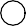 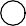 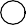 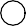 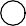      No     DesconocidoCOVID-19: (si la respuesta a la pregunta anterior es afirmativa) síntomas clínicos durante el curso de la infección (marque todos los que apliquen)     Fiebre     Cefalea      Odinofagia     Tos     Disnea     Artralgia     Mialgia     Dolor torácico     Dolor abdominal      Diarrea, vómitos o náuseas     Rinorrea     Irritabilidad/confusión      Malestar general     Anosmia     Disgeusia     Otro: __________________________COVID-19: Tratamiento (solo incluya medicamentos que se hayan administrado para tratar esta infección. Los tratamientos para enfermedades reumatológicas están enumerados en la siguiente sección) (Marque todas las opciones que apliquen)Ningún tratamiento a excepción de manejo de soporte 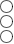 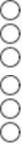 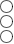 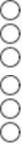 RemdesivirLopinavir/ritonavirOseltamivirFavipiravirAzitromicina Antimaláricos (ej. cloroquina, hidroxicloroquina)Inhibidores de IL-1b (ej. anakinra, canakinumab)Inhibidores de IL-6 (ej. tocilizumab, sarilumab, siltuximab)ColchicinaBevacizumabInhibidores de JAK ( ej. tofacitinib, baricitinib, upadacitinib)Inhibidores de proteasas de serpina (Serpin) Ciclesonida Glucocorticoides Inmunoglobulina intravenosa (IGIV)Plasma proveniente de pacientes recuperadosOtro COVID-19: Tratamientos, notas adicionales/otros:__________________________________¿Ha fallecido el paciente?       Sí, falleció        No falleció         No sabe el estado vital del pacienteSi el paciente falleció, Aproximadamente ¿cuántos días pasaron entre el inicio de los síntomas de COVID19 y el día del fallecimiento del paciente? ________________Si no falleció, ¿se han resuelto los síntomas de COVID19 al momento de este reporte?      Sí      No      DesconocidoSi los síntomas del paciente resolvieron: Aproximadamente, ¿Cuántos días pasaron desde el inicio de los síntomas por COVID19 hasta su resolución?:___________________ (# de días)Si el paciente falleció o sus síntomas se resolvieron: ¿Fue el paciente hospitalizado durante la enfermedad?      Sí      No      DesconocidoSi no fue hospitalizado: ¿Requirió el paciente alguna intervención médica? (Ej. oxígeno suplementario)      Sí      No      DesconocidoSi fue hospitalizado: ¿Cuál fue el máximo nivel de cuidado que requirió durante la enfermedad?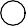 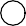 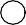 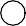 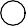 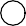 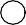 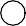       No requirió oxígeno suplementario      Requirió oxígeno suplementario      Requirió ventilación mecánica no invasiva o dispositivos de oxígeno a alto flujo      Requirió ventilación mecánica invasiva o oxigenación por membrana extracorpórea      Requirió ventilación, pero el tipo es desconocido      Intervenciones desconocidasSi los síntomas no se han resuelto: aproximadamente cuántos días han pasado desde el inicio de síntomas de COVID-19 (hasta hoy):____ (# de días)Si los síntomas no se han resuelto: ¿Ha sido el paciente hospitalizado durante la enfermedad?      Sí      No      DesconocidoSi los síntomas no resolvieron y no fue hospitalizado: ¿Ha requerido el paciente alguna intervención médica hasta el momento?  (Ej. oxígeno suplementario)      Sí      No      DesconocidoSi los síntomas no resolvieron y el paciente fue hospitalizado: ¿Cuál es el máximo nivel de cuidado que ha requerido en el curso de la presente enfermedad hasta el momento?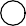 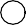 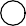 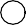      No ha requerido oxígeno suplementario     Requirió oxígeno suplementario      Requirió ventilación no invasiva o dispositivos de oxígeno de alto flujo     Requirió ventilación mecánica o oxigenación por membrana extracorpórea.     Desconocido     Intervenciones desconocidasCOVID-19: Complicaciones (Marque todas las opciones que apliquen)     Sin complicaciones conocidas     Síndrome de distrés respiratorio del adulto o SDRA     Sepsis     Miocarditis o falla cardiaca de novo     Infección concomitante o secundaria (ej. influenza)     Tormenta de citoquinas o condición similar (ej. síndrome de activación de macrófago)     Otras complicaciones serias COVID-19 Complicaciones: Por favor especifique infecciones concomitantes o secundarias: ____________________Adquisición de la infección: En los 14 días previos al inicio de la enfermedad, ¿el paciente realizó alguna de las siguientes actividades?(Marque todas las opciones que apliquen)     Historia de viaje a algún área con casos documentados de infección COVID-19     Contacto cercano con un caso confirmado o probable de infección COVID-19     Presencia en un centro de salud donde se hayan manejado casos de COVID-19     Ninguna de las anteriores (Adquirido en la comunidad)     Desconocido     OtroCOVID-19 otro mecanismo de adquisición de la infección, por favor especifique: ____________________________Diagnóstico (s) primario (s) reumatológico o autoinmune(Por favor, marque solamente el diagnóstico primario)Vasculitis asociada a ANCAs (ej. poliangeítis microscópica, granulomatosis con poliangeitis, granulomatosis con poliangeítis eosinofílica)Otras vasculitis incluida enfermedad de KawasakiSíndrome antifosfolípidoSíndrome autoinflamatorio (incluyendo TRAPS, CAPS, fiebre mediterránea familiar)Espondiloartritis axial (incluyendo espondilitis anquilosante)Otras espondiloartritis (incluyendo artritis reactiva)Enfermedad de BehçetOsteomielitis multifocal crónica recurrenteArteritis de células gigantesEnfermedad relacionada con IgG4Miopatía inflamatoria (ej. dermatomiositis, polimiositis)Artritis idiopática juvenil, no sistémicaArtritis idiopática juvenil sistémicaEnfermedad mixta del tejido conectivoInflamación ocular Polimialgia reumáticaArtritis psoriásicaArtritis reumatoideaOtras artritis inflamatorias SarcoidosisSíndrome de SjögrenLupus eritematosos sistémicoEsclerosis sistémica (Escleroderma)Enfermedad indiferenciada del tejido conectivoGotaOtros, _______________________Diagnóstico de enfermedad inflamatoria ocular, por favor especifique:Uveítis, anteriorUveítis, intermediaUveítis, posteriorPanuveítisEscleritisVasculitis retinianaOtroActividad de la enfermedad reumatológica/autoinmune al momento del inicio de los síntomas de COVID-19 (o al momento del diagnóstico de COVID-19, si se encontraba asintomático)Remisión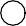 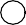 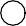 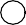 Actividad de la enfermedad mínima o bajaActividad de la enfermedad moderadaActividad de la enfermedad severa o altaDesconocidaGlucocorticoides (incluyendo prednisona, metilprednisolona) al momento de inicio de los síntomas de COVID-19 (o al momento del diagnóstico de COVID-19, si está asintomático):      Sí      No      DesconocidoSi el paciente está tomando glucocorticoides, indique la dosis (equivalente de prednisona) al momento de inicio de los síntomas de COVID-19 (o al momento del diagnóstico de COVID-19, si está asintomático):__________________________________ (mg/día)¿Fue el glucocorticoide suspendido o continuado luego del diagnóstico de COVID-19? SuspendidoContinuado a la misma dosisLa dosis fue disminuidaLa dosis fue AumentadaDesconocidoInmunomoduladores utilizados inmediatamente antes del inicio de los síntomas de COVID-19 (o al momento del diagnóstico de COVID-19, si está asintomático): (sólo puede seleccionar hasta 5 opciones)NingunoAbataceptAntifibróticos (pirfenidona, nintedanib) Antimaláricos (incluyendo hidroxicloroquina, cloroquina)ApremilastAzatioprina/6-mercaptopurinaBelimumabInhibidores de CD-20 (incluyendo rituximab en los últimos 12 meses, ofatumumab) CiclofosfamidaCiclosporinaDenosumabInhibidores de IL-1 (incluyendo anakinra, canakinumab, rilonacept)Inhibidores de IL-6 (incluyendo tocilizumab, sarilumab)Inhibidores de IL-12/23 (ustekinumab) Inhibidores de IL-23 (guselkumab, risankizumab, tildrakizumab)Inhibidores de IL-17 (incluyendo secukinumab, ixekizumab)Inmunoglobulina intravenosa (IGIV)Inhibidores de JAK (incluyendo tofacitinib, baricitinib, upadacitinib) LeflunomidaMetotrexateMicofenolato mofetil / ácido micofenólicoSulfasalazina TacrolimusTalidomida / lenalidomidaInhibidores del TNF (incluyendo infliximab, etanercept, adalimumab, golimumab, certolizumab y agentes biosimilares) Esteroide en solución oftálmicaColchicinaDesconocidoOtro ________________________________________ Para cada medicamento en la lista:¿Fue el medicamento suspendido o continuado luego del diagnóstico de COVID-19?SuspendidoContinuadoDesconocido  Comorbilidades y embarazo (Marque todas las que apliquen)NingunaEnfermedad pulmonar intersticial difusa (Ej. neumonía intersticial usual, neumonía intersticial no específica, fibrosis pulmonar idiopática) Enfermedad pulmonar obstructiva (Ej. EPOC/Asma)Otra enfermedad pulmonarDiabetes MellitusObesidad mórbida (IMC ≥ 40)Obesidad (IMC ≥ 30)Hipertensión arterialEnfermedad cardiovascular (enfermedad coronaria, falla cardiaca congestiva)Enfermedad cerebrovascularHipertensión pulmonarInsuficiencia renal crónica o enfermedad renal terminalCáncerReceptor de trasplante de órganoInmunodeficienciaEnfermedad inflamatoria intestinalEnfermedad hepáticaEnfermedad neurológica o neuromuscular crónicaTrisomía 21 (Síndrome de Down)Condición psiquiátrica (ej. esquizofrenia, desorden bipolar)Síndrome de activación de macrófago (Precediendo el diagnostico de COVID-19)PsoriasisEmbarazoPosparto (<6 semanas)DesconocidoSi seleccionó Enfermedad Pulmonar Intersticial Difusa: ¿Cuál opción caracteriza mejor la Enfermedad Pulmonar Intersticial de este paciente? (marque todas las que apliquen)Fibrosis Pulmonar Idiopática Asociada a enfermedad del tejido conectivo, especifique la enfermedad del tejido conectivo ___________________Neumonitis por hipersensibilidadSarcoidosisDesconocidaOtra Enfermedad Pulmonar Intersticial Difusa:  __________________Origen étnico/raza(marque todas las opciones que apliquen)ÁrabeAfroamericanoAsiático del esteAsiático del surAsiático del oeste / medio orienteIsleño del Pacífico LatinoamericanoBlancoAmericano nativo / aborigenOtraDesconocido o prefiere no responder Raza: otra, por favor especifique: __________________________________ TabaquismoTabaquismo activo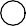 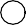 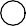 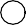 Tabaquismo previoSin antecedente de tabaquismoDesconocido¿El paciente usa actualmente cigarrillos electrónicos? (Vaping)SiNoDesconocidoOpcional: ¿Hay resultados de laboratorio disponibles relacionados con la infección por COVID-19 en este paciente? Si (diríjase a la siguiente página)No (diríjase al final)Pruebas de patógenos Otros resultados de laboratorio (En cualquier momento de la infección actual del paciente)¿Podríamos contactarlo para obtener más información respecto a los desenlaces de este caso?SíNo¿Quisiera usted compartir un comentario breve de aprendizaje u otros aspectos de este caso? (Por favor añade cualquier otro dato sobre el caso aquí)¡Muchas gracias por apoyar el registro de ingreso por el profesional de salud de la Alianza Global para COVID-19 en Reumatología!Sí, y la medicación es continuadaSí, y la medicación es suspendidaNoDesconocidoInhibidores de la enzima convertidora de angiotensina (IECA)Bloqueador de receptor de angiotensina (ARA-2)Anti-inflamatorios no esteroideos (AINE)Inhibidores selectivos de la COX-2Inhibidores de fosfodiesterasa 5 (ejemplo sildenafilo)PositivoNegativoNo evaluadoInfluenza AInfluenza BCoronavirus no COVID-19Virus sincitial respiratorio (VSR)AdenovirusInfección bacterianaOtras infecciones respiratorias (ejemplo micosis)SíNoDesconocidoAnemia (hemoglobina<9.2g/dl)Dímero D >límite superior normalFerritina >2000 ng/mLIL-6>límite superior normalreceptor soluble de IL-2 (sIL2R) >límite superior normalFibrinógeno<250mg/dlLeucopenia (leucocitos<5000/mm3)AST o ALT (TGO o TGP)>límite superior normalRecuento absoluto de linfocitos <1500/mm3Plaquetas<110000/mm3Triglicéridos>133 mg/dlEsplenomegalia o hepatomegalia conocida